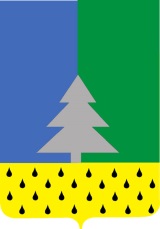 Советский район Ханты-Мансийский автономный округ – ЮграАдминистрация сельского поселения Алябьевский«____» _______  20____  г.                                                                                               № ____ Об утверждении Порядка организации доступа к информации о деятельности администрации сельского поселения Алябьевский В целях обеспечения информационной открытости деятельности администрации сельского поселения Алябьевский, руководствуясь Федеральным  законом от 9 февраля 2009 года № 8-ФЗ «Об обеспечении доступа к информации о деятельности государственных органов и органов местного самоуправления», на основании Устава сельского поселения Алябьевский:1. Установить Порядок организации доступа к информации о деятельности администрации сельского поселения Алябьевский согласно приложению к настоящему постановлению.2. Опубликовать настоящее постановление в периодическом издании органов местного самоуправления в бюллетене «Алябьевский вестник» и разместить на официальном сайте администрации сельского поселения Алябьевский в сети Интернет. 3. Настоящее постановление вступает в силу со дня его официального опубликования.4. Контроль за исполнением настоящего постановления оставляю за собой. Глава сельского поселения Алябьевский                                                           Ю.А. КочуроваПредложения, замечания принимаются до 13:00 часов 23.04.2021      Приложениек постановлению Администрациисельского поселения Алябьевский от «___» ____ 20 ___ г. Порядокорганизации доступа к информации о деятельностиадминистрации сельского поселения Алябьевский1. Общие положения1.1. Настоящий Порядок организации доступа к информации о деятельности администрации сельского поселения Алябьевский  (далее по тексту - Порядок) разработан в соответствии с Федеральными законами от 06.10.2003 № 131-ФЗ «Об общих принципах организации местного самоуправления в Российской Федерации», от 09.02.2009 № 8-ФЗ «Об обеспечении доступа к информации о деятельности государственных органов и органов местного самоуправления», Уставом сельского поселения Алябьевский и определяет процедуру обеспечения доступа к информации о деятельности администрации для граждан (физических лиц), организаций, общественных объединений, государственных органов, органов местного самоуправления, осуществляющих поиск информации.1.2. Основные понятия в Порядке используются в тех же значениях, что и в Федеральном законе от 09.02.2009 № 8-ФЗ «Об обеспечении доступа к информации о деятельности государственных органов и органов местного самоуправления».1.3. Действие настоящего Порядка не распространяется на отношения, связанные с:обеспечением доступа к персональным данным, обработка которых осуществляется в администрации;представлением администрацией в государственные органы, органы местного самоуправления информации о своей деятельности в связи с осуществлением администрацией своих полномочий;рассмотрением обращений граждан в администрации.1.4. Уполномоченное должностное лицо, ответственное за организацию доступа к информации о деятельности администрации, определяется правовым актом администрации об официальном сайте администрации.1.5. Информация о деятельности администрации  не предоставляется в случаях, установленных статьей 20 Федерального закона от 09.02.2009 № 8-ФЗ «Об обеспечении доступа к информации о деятельности государственных органов и органов местного самоуправления».2. Способы обеспечения доступа к информации о деятельности администрации 2.1. Доступ к информации о деятельности администрации обеспечивается следующими способами:обнародование (опубликование) администрацией информации о своей деятельности в периодическом издании органов местного самоуправления в бюллетене «Алябьевский вестник»;размещение администрацией информации о своей деятельности на официальном сайте по адресу http://alabievo.ru/ ;размещение администрацией информации о своей деятельности в занимаемых помещениях и иных отведенных для этих целей местах;ознакомление пользователей с информацией о деятельности администрации в занимаемых помещениях, а также через архивные фонды;присутствие граждан (физических лиц), в том числе представителей организаций (юридических лиц), общественных объединений, государственных органов и органов местного самоуправления на заседаниях коллегиальных органов администрации;предоставление пользователям по их запросу информации о деятельности администрации.3. Обнародование (опубликование) информации о деятельностиадминистрации в средствах массовой информации3.1. Обнародование (опубликование) информации о деятельности администрации в средствах массовой информации осуществляется в соответствии с законодательством Российской Федерации о средствах массовой информации.3.2. Официальное обнародование (опубликование) нормативных правовых актов администрации в средствах массовой информации осуществляется в соответствии с Уставом сельского поселения Алябьевский.4. Размещение информации о деятельности администрации на официальном сайте 4.1. Информация о деятельности администрации размещается на официальном сайте в порядке, установленном правовым актом администрации об официальном сайте администрации.4.2. Перечень информации о деятельности администрации, размещаемой в сети «Интернет», и порядок утверждения такого перечня устанавливаются правовым актом администрации об официальном сайте администрации.5. Размещение информации о деятельности администрации в занимаемых помещениях и иных отведенных для этих целей местах, через архивные фонды5.1. Для ознакомления с текущей информацией о деятельности администрации  и ее органов в занимаемых помещениях, в которых имеется свободный доступ пользователей информацией, и иных отведенных для этих целей местах размещаются информационные стенды.5.2. Информация на информационных стендах должна содержать:порядок работы администрации, включая порядок и время приема граждан, в том числе представителей организаций, общественных объединений, государственных органов и органов местного самоуправления;условия и порядок получения информации от органов, должностных лиц администрации;справочные телефоны, включая телефоны должностных лиц администрации и должностных лиц органов администрации;справочную информацию об администрации.5.3. Администрация вправе размещать в занимаемых помещениях и иных отведенных для этих целей местах иные сведения, необходимые для оперативного информирования пользователей информации.5.4. Ознакомление с информацией о деятельности администрации, находящейся в библиотечных и архивных фондах, осуществляется:через библиотечные фонды - в соответствии с установленным порядком библиотечного обслуживания;через муниципальный архив - в соответствии с установленным порядком доступа к архивным фондам.6. Присутствие на заседаниях коллегиальных органов администрации 6.1. При проведении заседаний коллегиальных органов администрации обеспечивается возможность присутствия на них граждан (физических лиц), в том числе представителей организаций (юридических лиц), общественных объединений, государственных органов и органов местного самоуправления.6.2. Порядок присутствия указанных лиц на заседаниях коллегиальных органов администрации  устанавливается положениями о соответствующих коллегиальных органах.7. Порядок и форма предоставления информации о деятельности администрации 7.1. Требования к запросам пользователей информацией, их рассмотрение администрацией и представление информации по запросам осуществляются в порядке и сроки, установленные статьями 18, 19 Федерального закона от 09.02.2009 № 8-ФЗ «Об обеспечении доступа к информации о деятельности государственных органов и органов местного самоуправления».7.2. Регистрацию запросов, составленных в письменной форме и поступивших в администрацию, а также поступивших на официальный сайт администрации, осуществляет уполномоченное должностное лицо, ответственные за организацию доступа к информации о деятельности администрации.7.3. Информация о деятельности администрации предоставляется в устной форме или в виде документированной информации, в том числе в виде электронного документа.7.3.1. Информация о деятельности администрации в устной форме представляется пользователям информации:во время проведения собраний и конференций граждан, а также публичных слушаний;во время личного приема граждан (физических лиц), в том числе представителей организаций (юридических лиц), общественных объединений, государственных органов и органов местного самоуправления, должностными лицами администрации;при проведении пресс-конференций, брифингов для представителей средств массовой информации, а также другими способами информирования средств массовой информации о деятельности администрации;по справочным телефонам администрации либо по телефонам должностных лиц, уполномоченных администрацией на ее предоставление.7.3.2. В устной форме по телефону представляется информация справочного характера, требующая краткого содержания ответа.7.3.3. Документированная информация в виде копий муниципальных правовых актов на бумажном носителе предоставляется гражданину, организации, общественному объединению, государственным органам и органам местного самоуправления в соответствии с Порядком на бесплатной основе.7.4. Плата за представление информации о деятельности администрации взимается в случаях, установленных федеральными законами, в порядке, установленном Правительством Российской Федерации.7.5. При невозможности представления информации о деятельности администрации в запрашиваемой форме информация представляется в том виде, в каком она имеется в администрации.7.6. Информация о деятельности администрации по запросу заявителя может быть передана также по сетям связи общего пользования.8. Основные требования при организации доступа к информациио деятельности администрации 8.1. Администрация и (или) должностные лица администрации, ответственные за организацию доступа к информации, в пределах своих полномочий создают организационно-технические и другие условия, необходимые для реализации права на доступ к информации.8.2. При организации доступа к информации о деятельности администрации должностные лица администрации обязаны:обеспечить соблюдение прав пользователей информации, установленного порядка и сроков представления информации;обеспечить достоверность представляемой информации;изымать из представляемой информации сведения, относящиеся к информации ограниченного доступа;в случае представления информации, содержащей неточные сведения, безвозмездно по письменному заявлению пользователя информации, которое должно быть мотивировано, устранить имеющиеся неточности.8.3. При организации доступа к информации о деятельности администрации должностные лица администрации  вправе:уточнять содержание запроса в целях представления пользователю информации необходимой информации;в ответе на запрос ограничиться указанием названия, даты выхода и номера средства массовой информации, в котором опубликована запрашиваемая информация, и (или) ссылки на страницу официального сайта, на которой размещена запрашиваемая информация.8.4. Должностные лица, ответственные за представление информации, несут персональную ответственность за достоверность и полноту предоставленных сведений, соблюдение сроков представления информации об администрации, а также за отсутствие в них сведений конфиденциального характера.8.5. Администрация осуществляет расходы, связанные с обеспечением доступа к информации о деятельности администрации, в пределах бюджетных ассигнований.9. Контроль за обеспечением доступа к информациио деятельности администрации 9.1. Глава сельского поселения Алябьевский осуществляет: общий контроль за обеспечением доступа к информации о деятельности администрации посредством заслушивания по мере необходимости отчетов должностных лиц администрации об осуществлении деятельности по обеспечению доступа к информации о деятельности администрации;непосредственный контроль за обеспечением доступа к информации о деятельности администрации:контроль за размещением информации на официальном сайте администрации, а также периодичностью размещения информации на официальном сайте администрации и сроков ее обновления;контроль за обнародованием (опубликованием) информации о деятельности администрации в средствах массовой информации;контроль за размещением информации в помещениях, занимаемых администрацией;контроль за своевременностью ответов на запросы пользователей информацией.10. Защита права на доступ к информации и ответственность за нарушение права на доступ к информации о деятельности администрации 10.1. Защита права на доступ к информации о деятельности администрации осуществляется в соответствии с действующим законодательством Российской Федерации.10.2. Решения и действия (бездействие) должностных лиц администрации, нарушающие право на доступ к информации о деятельности администрации, могут быть обжалованы в уполномоченные контрольные и надзорные органы, а также в суд.10.3. Должностные лица администрации, виновные в нарушении права на доступ к информации о деятельности администрации, несут ответственность в соответствии с действующим законодательством Российской Федерации.Пояснительная запискак проекту постановления Администрации сельского поселения Алябьевский «Об утверждении Порядка организации доступа к информации о деятельности администрации сельского поселения Алябьевский» Проект постановления подготовлен ведущим специалистом по юридическим вопросам Администрации сельского поселения Алябьевский. Необходимость разработки муниципального нормативного акта обусловлена следующим: согласно статье 4 Федерального закона от  09.02.2009 N 8-ФЗ «Об обеспечении доступа к информации о деятельности государственных органов и органов местного самоуправления» основными принципами обеспечения доступа к информации о деятельности органов местного самоуправления являются:1) открытость и доступность информации о деятельности органов местного самоуправления, за исключением случаев, предусмотренных федеральным законом;2) достоверность информации о деятельности органов местного самоуправления и своевременность ее предоставления;3) свобода поиска, получения, передачи и распространения информации о деятельности органов местного самоуправления любым законным способом;4) соблюдение прав граждан на неприкосновенность частной жизни, личную и семейную тайну, защиту их чести и деловой репутации, права организаций на защиту их деловой репутации при предоставлении информации о деятельности органов местного самоуправления. Утверждение Порядка  организации доступа к информации о деятельности администрации сельского поселения Алябьевский поспособствует регламентации обеспечения информационной открытости деятельности администрации сельского поселения Алябьевский. В проекте постановления коррупциогенные факторы отсутствуют, юридическая техника соблюдена. 16.04.2021 Ведущий специалист по юридическим вопросам Администрации сельского поселения Алябьевский                                                С.В. Сайкина      ПОСТАНОВЛЕНИЕ(проект)